Н А К А З10.08.2017    					№ 162Про виготовлення  зведеної кошторисної документації на виконання капітального ремонту (заміна вікон) у навчальному закладі Основ'янського району   м. ХарковаНа виконання розпорядження кабінету міністрів України від 12.07.2017 р. № 463-р «Деякі питання розподілу у 2017 році субвенції з державного бюджету місцевим бюджетам на здійснення заходів щодо соціально-економічного розвитку окремих територій», відповідно до статті 28 Закону України «Про Державний бюджет України на 2017 рік», керуючись наказом Міністерства регіонального розвитку,  будівництва та житлово-комунального господарства України від 05.07.2013 № 293    про    затвердження     Правил     визначення   вартості   будівництва       ДСТУ Б Д.1.1- :2013НАКАЗУЮВідповідальним за виготовлення кошторисної документації відповідно до законодавства України призначити начальника господарчої групи Торяник Т.В.Начальнику господарчої групи Торяник Т.В. виготовити кошторисну документацію на заміну вікон - Капітальний ремонт приміщень будівлі комунального закладу «Дошкільний навчальний заклад (ясла-садок) № 96 Харківської міської ради» по вул. Локомотивна, 3, м. Харків, Харківська обл.До 24.08.2017Головному бухгалтеру централізованої бухгалтерії Іголкіній Т.І. забезпечити  фінансування ремонтних робіт у межах затвердженого кошторису Програми на 2017 рік.Завідувачу ЛКТО Фесенко О.В. розмістити цей наказ на сайті Управління освіти.До 12.08.2017Контроль за виконанням наказу покласти на заступника начальника Управління освіти Прохоренко О.В.Начальник Управління освіти						О.С.НижникТоряник З наказом ознайомлені: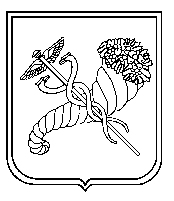 Прохоренко О.В.Торяник Т.В.Іголкіна Т.І.       Фесенко О.В.